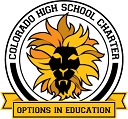 Position: Secondary Social Studies TeacherSchool Year: 2017-2018 Posting Date: 3/13/2017Closing Date: Open until filledStarting Date: August, 2017Secondary Social Studies TeacherChange lives!  Colorado High School Charter is a 9-12 public charter school in Denver whose mission is to transform the alternative education experience by igniting the potential within each of the diverse young people we serve.  CHSC is one of the leading alternative education campuses in Denver, with student achievement data consistently showing notable growth.  As a teacher you will have the opportunity to develop meaningful relationships with your students while receiving regular coaching and professional development to allow you to deliver exceptional instruction!  What makes teaching at CHSC exiting?Constant learning through weekly coaching and professional development.A focus on student personal and academic growth by creating tailored curricula, a supportive school environment and community partnerships.Social emotional support for students to remove barriers in and out of the classroom so all students can be successful.A great staff culture that regularly celebrates student and staff achievement!We are growing!  CHSC has experienced increased enrollment, word is spreading about the amazing work we do.What do we look for in teaching candidates?You are an expert in your content area and passionate about teaching the subject!You are passionate about teaching in an alternative education setting and are excited about Colorado High School’s mission!You have experience or a strong desire to work with young people who have struggled personally or academically in conventional school settings.You are tenacious in your own self growth and have the ability to seek and apply feedback to improve your practice.You’re entrepreneurial and willing to do “whatever it takes.”You seek autonomy in the workplace and are excited about creating standards-based curriculum that is rigorous and relevant.You value developing trusting and often transformative relationships with students.You are a team player who helps create a positive and vibrant school culture for both staff and students!Send cover letter and resume via email to Ms. Eldijana Bjelcic:ebjelcic@chscharter.orgCompensationSalaries are competitive and commensurate with experience and include a comprehensive benefits package.  (Refer to pay scale on Colorado High School Charter website coloradohighschoolcharter.org)CHSC Mission:Colorado High School Charter is transforming the alternative education experience by igniting the potential within each of the diverse young people we serve.  CHSC ensures students’ personal and academic growth by creating tailored curricula, a supportive school environment, and community partnerships. We empower our students to succeed in life and positively contribute to their families and communities by offering them the freedom and resources to pursue a post-secondary path aligned with their individualized goals.